PROBLEMI SULLA CORRENTE DI SPOSTAMENTO 2RIPASSO SUI CIRCUITIPer un circuito elettrico valgono le ben note equazioni: V = IR , con V la d.d.p. applicata, I la corrente attraversante il circuito, R la resistenza del circuito (Figura1).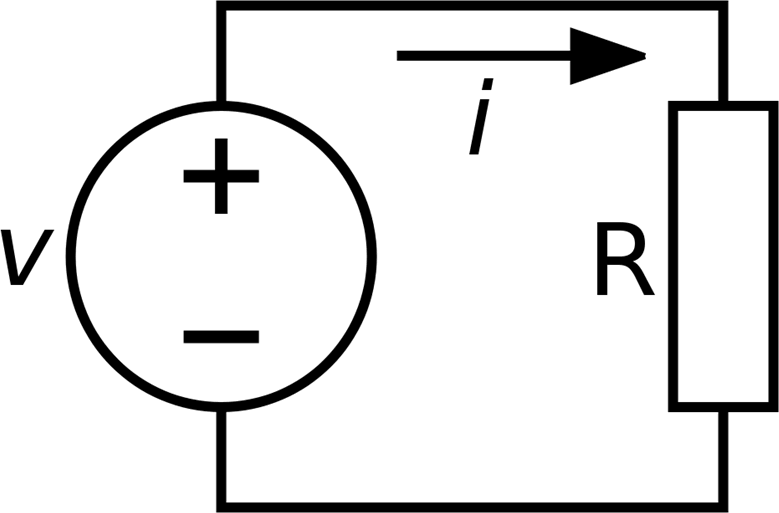 Per quanto riguarda l’energia, la potenza (Pot) risulta essere: Pot = IV (vale sempre) oppure Pot = I2R = V2/R (vale quando c’è una resistenza R).Problema 1a: il circuito (problema di ripasso)Il circuito è sottoposto ad una d.d.p. di 30V ed è attraversato da una corrente I0 = 3A. Trova la resistenza R del filo, la potenza elettrica dissipata e l’energia spesa in 40s. RIPASSO SUL POTENZIALE E SUL LAVOROPer quanto riguarda le formule di elettrostatica: le fondamentali sono quelle che legano la d.d.p. (V oppure V) al campo elettrico ed al Lavoro: V = -E//S  E// = -V/S  (E// indica la componente di  parallela a S) ;  U = QV  ;  Lavoro = -U  ;    K = Lavoro  K = -UProblema 1b: il condensatoreUn condensatore è composto da due facce parallele distanti 2mm. Le due facce sono caricate con una d.d.p. di 300V: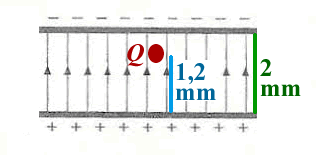 a) trova il valore del campo elettrico  dentro le facce.b) Considera adesso una particella Q=-210-5 C e massa M=10-4 kg, posta immobile ad una distanza di 1,2mm dalla faccia “+”. Calcola la forza elettrica applicata su Q, la sua accelerazione e l’energia cinetica che guadagna quando urta sulla faccia “+”. La particella Q acquista accelerazione lungo X o lungo Y?FILI RETTILINEI E CAMPI MAGNETICIUn filo rettilineo percorso da una corrente I0 produce intorno a sé un campo magnetico secondo la Legge di Biot-Savart: B(r) = 0I/(2r) ; la direzione di B è circolare intorno al filo, il verso lo si ottiene con la regola della mano destra (vedi Figura2).La corrente “I” può essere o una corrente reale, cioè composta da particelle in movimento (I0) o una corrente di spostamento (Is) generata dalla derivata del flusso elettrico secondo la formula: Is = 0(E)’ o la somma di entrambe.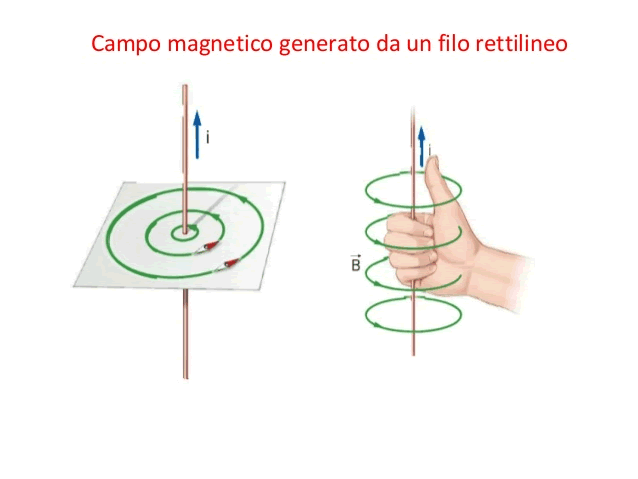 Problema 2: il filo solitario ed il magnetismo.Un filo rettilineo è attraversato da una corrente di 3A: di conseguenza, esso produce intorno a sé un campo magnetico secondo la legge di Biot-Savart (per il modulo) e quella della mano destra (per la direzione ed il verso). Calcola il valore di  ad una distanza di 15mm dal filo. LA CORRENTE DI SPOSTAMENTOIn classe abbiamo visto che una variazione di flusso elettrico produce un campo magnetico: questo accade perché una variazione di flusso elettrico si comporta come una corrente, detta corrente di spostamento (Is), secondo l’equazione: Is = 0'(E)A sua volta la corrente di spostamento, se è rettilinea (cioè: se il campo elettrico  cambia secondo una direzione costante), genera un campo magnetico secondo la Legge di Biot-Savart: B(r) = 0Is/(2r) –in altre parole, Is si comporta come una corrente e perciò fa le veci di “I”-.Problema 3: la corrente di spostamento.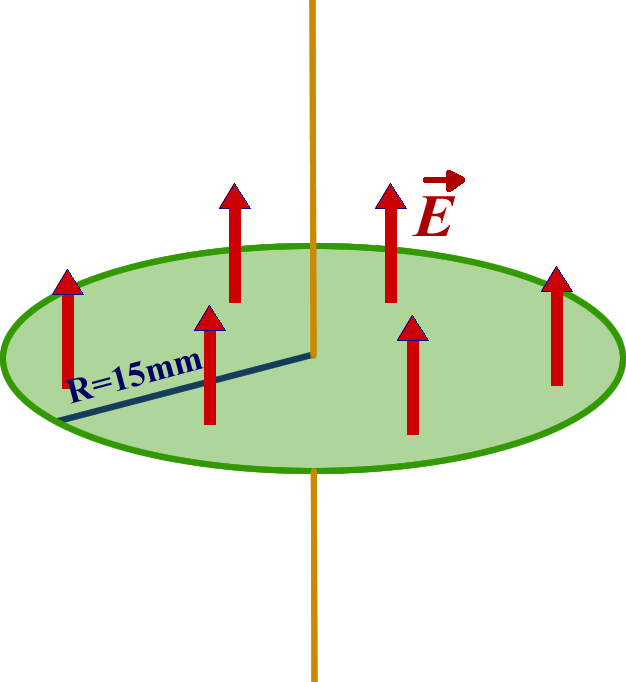 Supponi adesso che dal filo non passi più corrente ma che dentro la circonferenza di raggio r=15mm centrata sul filo passi un campo elettrico E(t) = a + bt + ct2 , diretto verso l’alto e con i coef. a, b, c da determinare:trova il flusso di  in funzione di a, b, c. Adesso determina la corrente di spostamento Is generata dalla variazione di flusso elettrico. Quali devono essere i valori dei parametri a, b, c affinché Is = 3A?Qual è il valore del campo magnetico prodotto dalla corrente di spostamento? Come cambia il valore del campo magnetico alla distanza r=15mm se c’è sia la corrente I0=3A nel filo sia la corrente di spostamento Is=3A, entrambe dirette verso l’alto? (cioè: se c’è sia la corrente lungo il filo sia il campo elettrico variabile nel tempo)? Come cambia il valore del campo magnetico alla distanza r=15mm se c’è sia la corrente I0=3A nel filo sia la corrente di spostamento Is=3A ma stavolta I0 è diretta un basso? Problema 4: il campo elettrico alternato. Attraverso un circuito circolare di raggio R=40cm passa un campo elettrico di direzione costante e variabile nel tempo, di valore E(t) = E0sen(t) (Figura 4).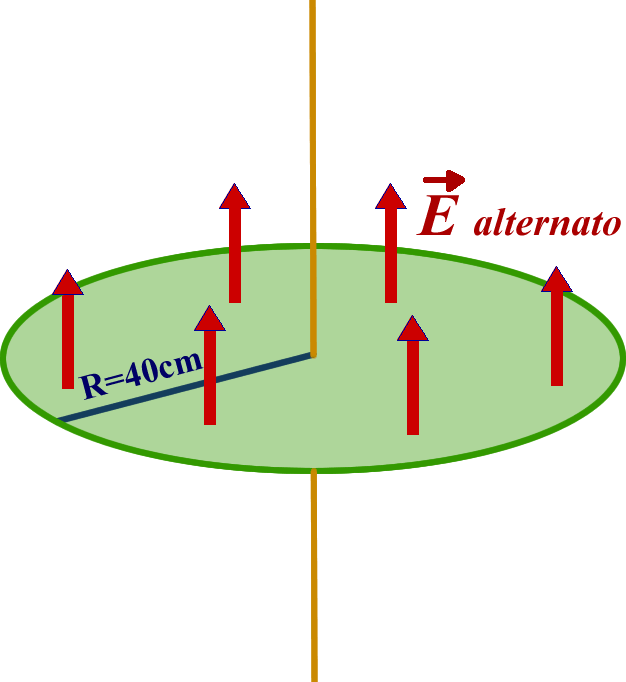 Scrivi l’equazione della corrente di spostamento prodotta dal campo elettrico in funzione di E0 e di  Calcola poi il valore del  campo magnetico B(R) prodotto da Is sul bordo del circuito (R=40cm) sempre in funzione di E0 e di .Come cambia la corrente di spostamento al raddoppiare della pulsazione  e dell’ampiezza E0? SOLUZIONIProblema 1a: R =  V/I0 = 30V/3A = 10 ; Pot = I02R oppure Pot = V2/R oppure Pot = I0V     Pot = 900W.    Energia = Pott  Energia = 900W40s = 36.000JProblema 1b: a)  è parallelo a S cosicché E// = E.   So che: E = -V/S  ;  V = 300V, S=0,002m  E = 1,5105 N/C.b) la forza elettrica (el) è legata alla carica Q e al campo elettrico  dalla formula: el = Q      Fel= -210-5 C1,5105 N/C = 3N (nota che ho omesso il segno “-“: il “-“ della carica Q serve solo ad indicare che la forza elettrica el ha verso opposto a quello di ).  Il vettore  è solo verticale, cosicché anche el è solo verticale  ay = Fel/M = 3104m/s2 ; ax = 0/M = 0m/s2: la particella acquista accelerazione solo lungo l’asse Y.    Per quanto riguarda il calcolo dell’energia cinetica ottenuta: K = Lavoro.    Lavoro = FelS = 3N0,0012m = 3,610-3 J.Problema2: B(r) = 0I0/(2r)  B(r) = 410-5TProblema3: a) (E) = EArea = (a +bt +ct2)r2 = (a +bt +ct2)7,0710-4 Vm.b) Is = 0'(E) = 0(b + 2ct)7,0710-4 A   //   a = valore arbitrario, b=4243/0, c=0: bisogna porre “c=0” altrimenti la corrente cambierebbe al passare del tempo: poiché abbiamo dichiarato che essa è costante, nella sua equazione non deve mai apparire il tempo “t” –e perciò bisogna porre “c=0”-c) Che la corrente sia reale (I0) o di spostamento (Is) non fa alcuna differenza, l’equazione per il campo magnetico rimane sempre la stessa: B(r) = 0I/(2r), con “I” la corrente che genera B(r). In questo caso I = Is = 3A ed otteniamo ancora una volta: B(r) = 410-5Td) B(r) = 0I/(2r), con “I=I0+Is” –passano entrambe le correnti  I=6A  B(r) = 810-5Te) La corrente di spostamento in questo caso è Is = -3A  I = I0+Is = 0A e perciò non ho campo magneticoProblema 4 a) [Is = 0'(E) : prima calcoliamo (E), poi ne facciamo la derivata. (E) = E0sen(t)(0,40m)2 = 0,503m2E0sen(t)  '(E) = 0,503m2E0cos(t)  Is = 00,503m2E0cos(t)].vale sempre  B(r) = 0I/(2r) ; in questo caso ho solo la corrente di spostamento e perciò  I = Is  B(r) = 2,515m20E0cos(t).la corrente di spostamento è direttamente proporzionale alla pulsazione  e al valore di E0, perciò raddoppia al raddoppiare dell’una e dell’altro.